課程內容：國文科防災教育年級：九年級實施方式：藉由針對台灣所發生過的災難事件，學生蒐集新聞或網站上相關資訊，彙整並寫下自己的感想與省思。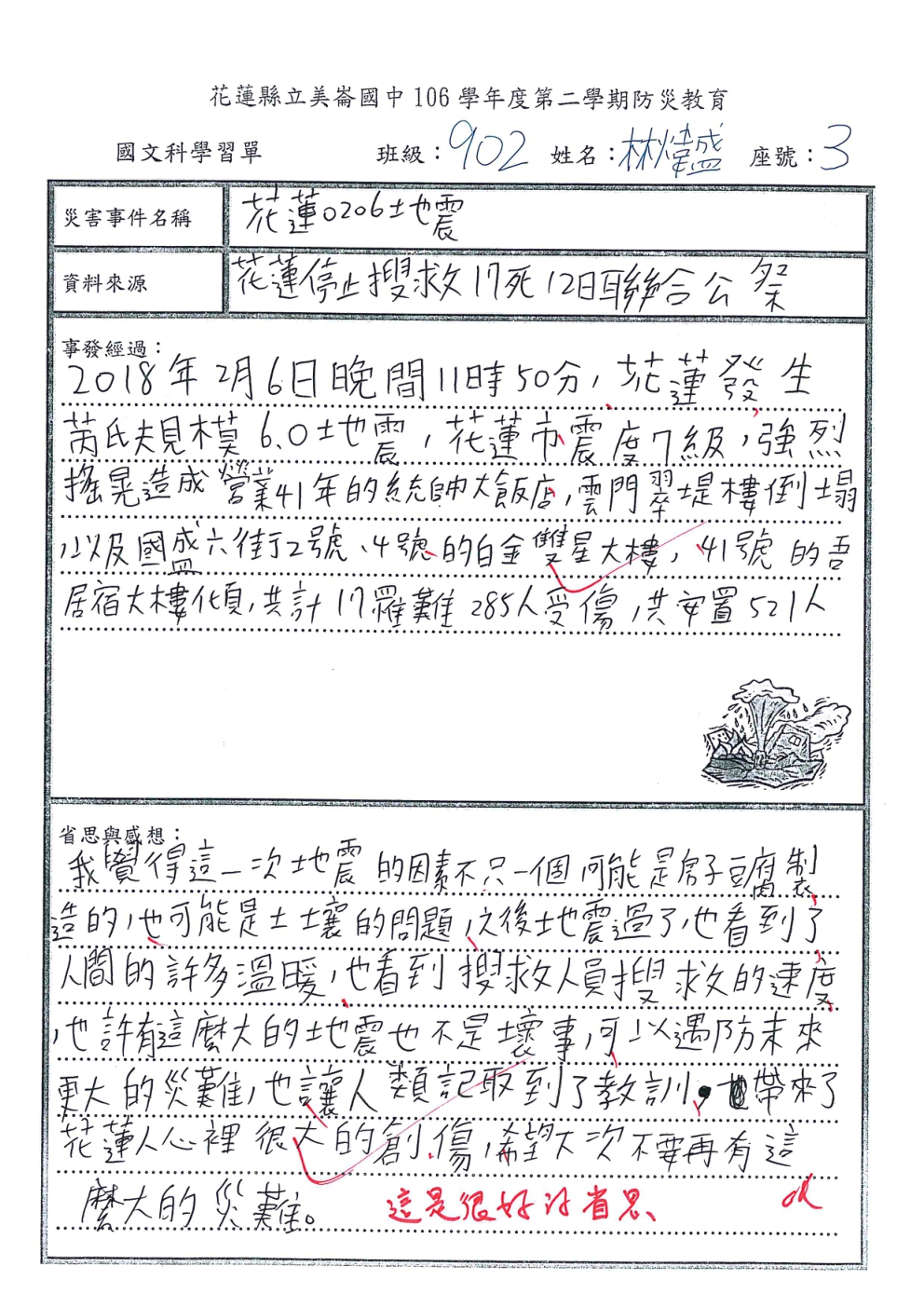 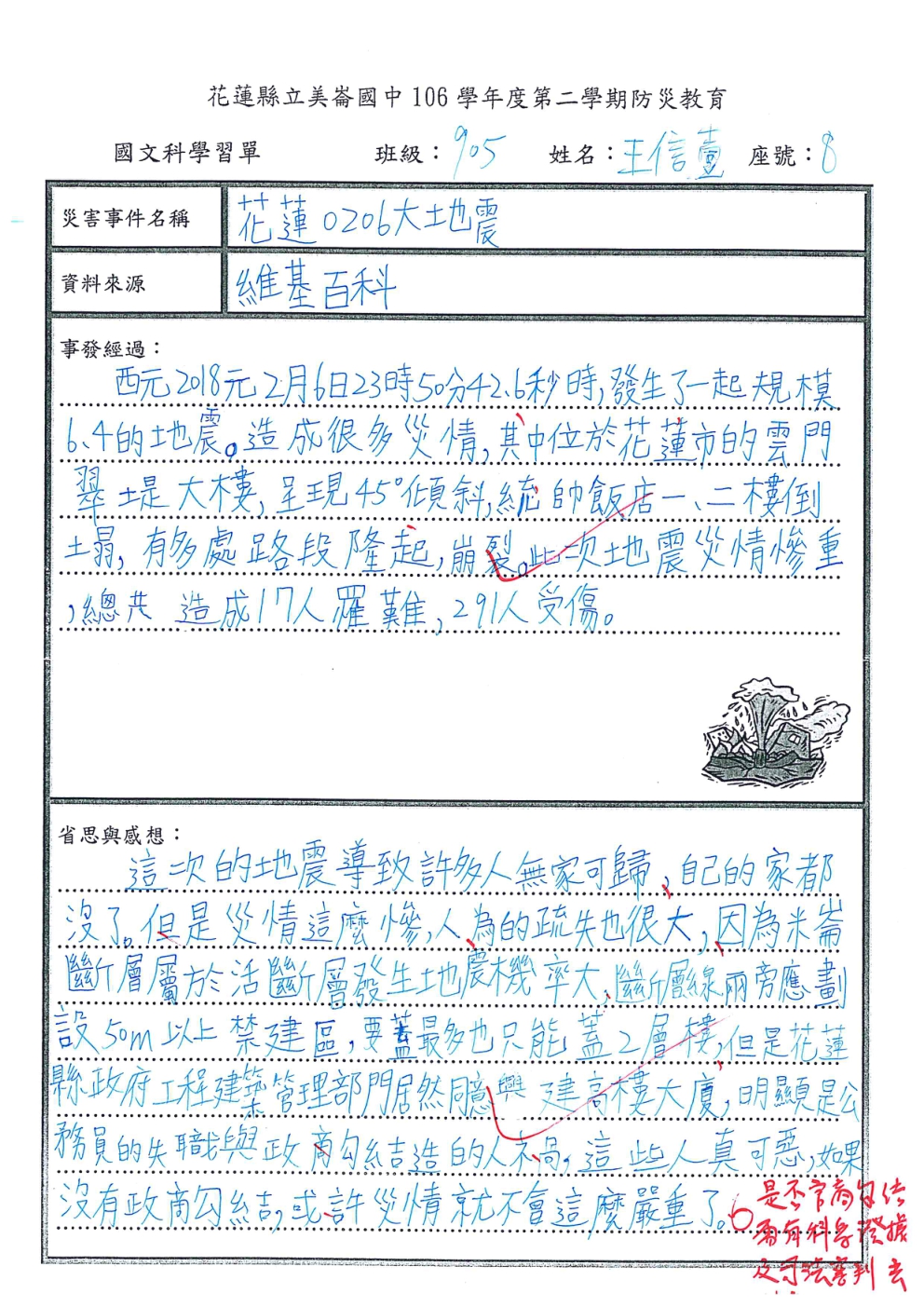 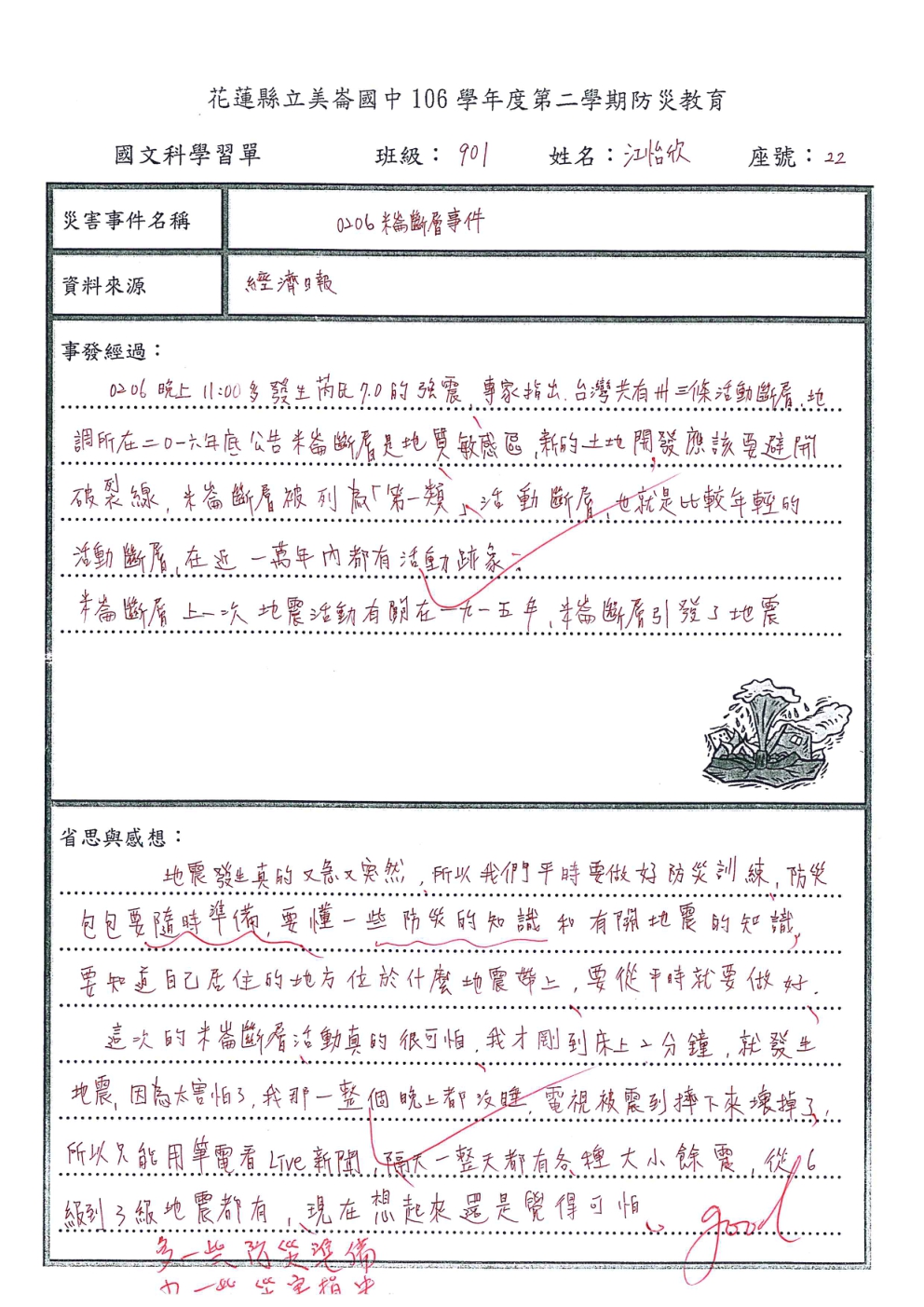 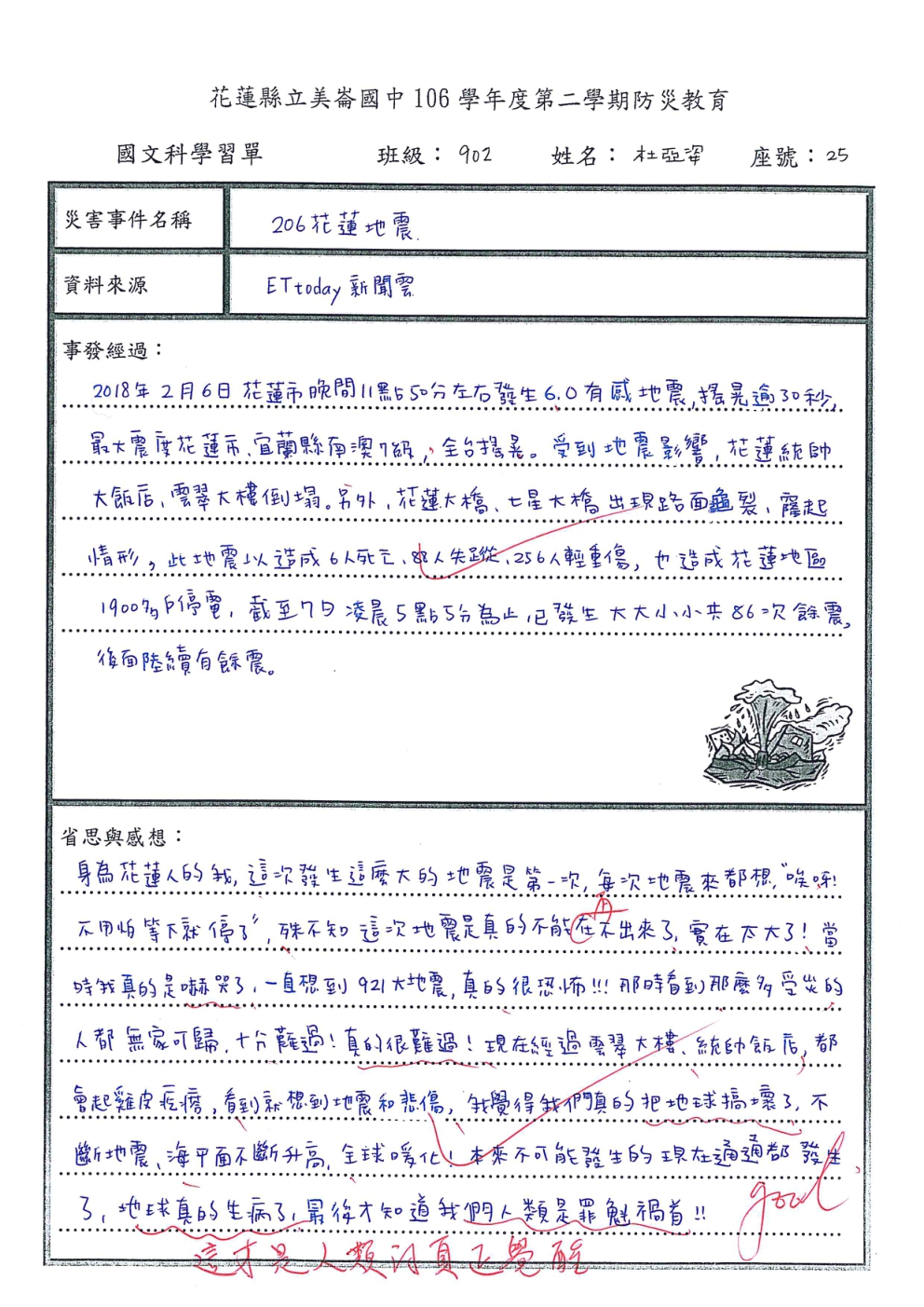 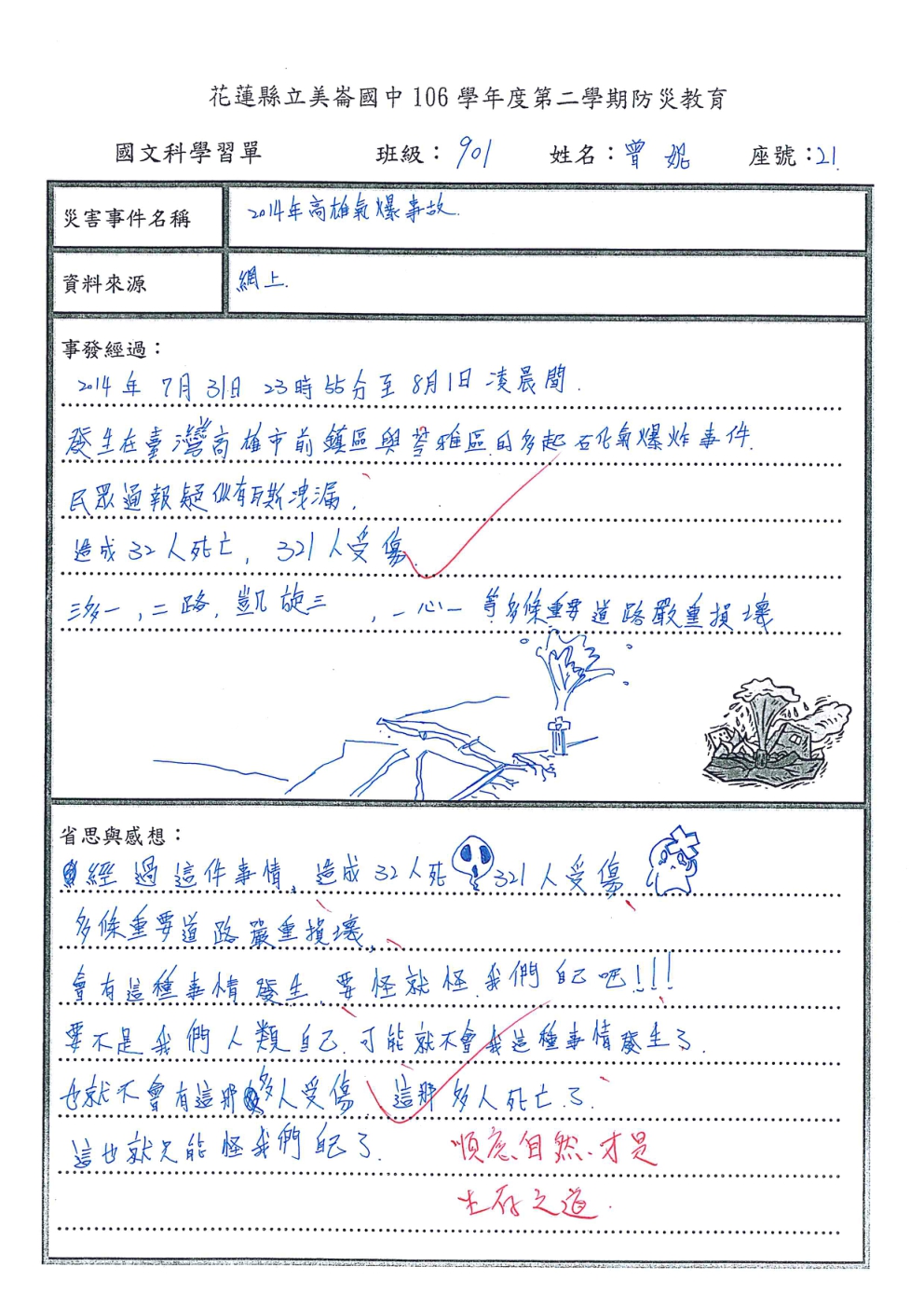 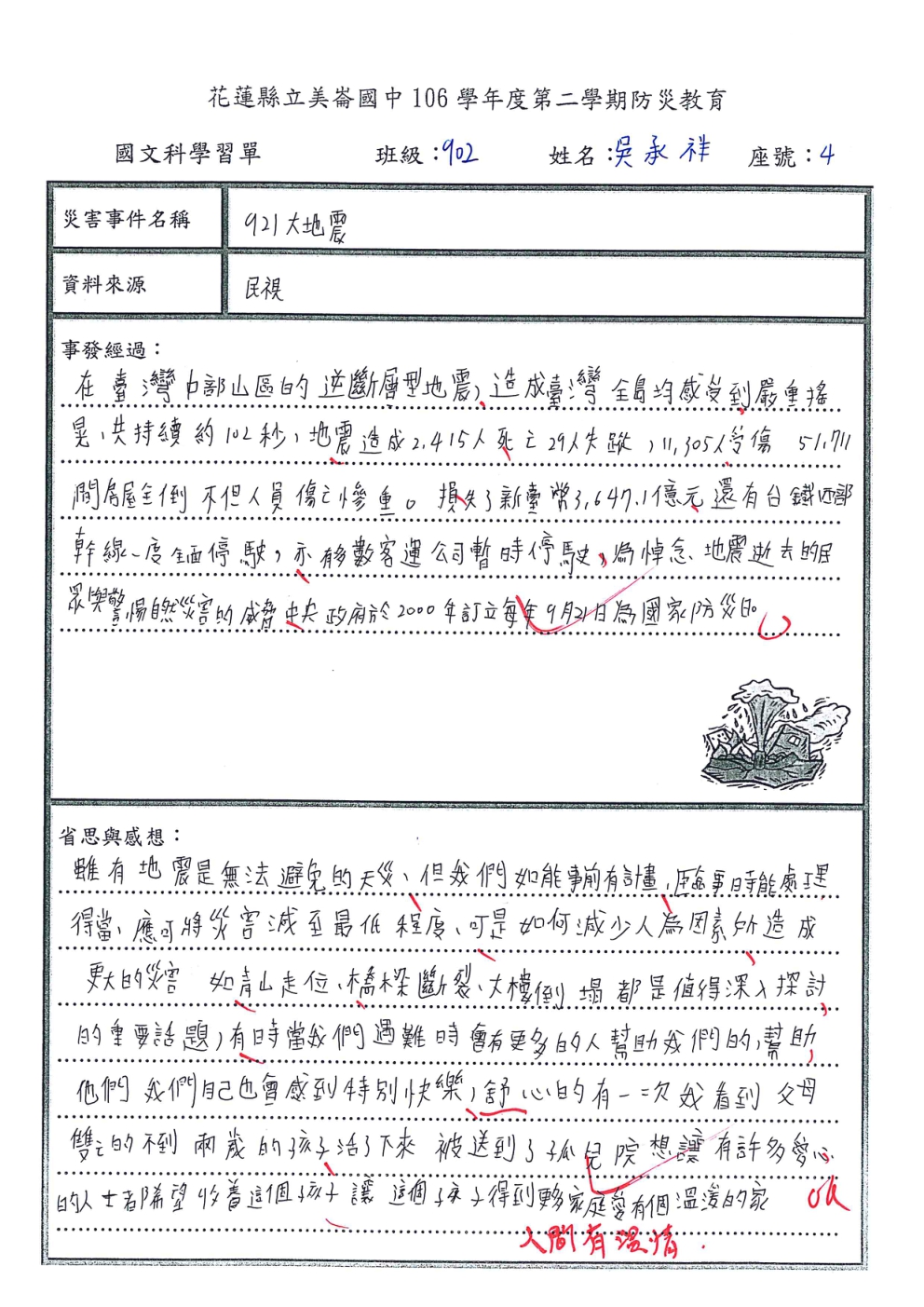 